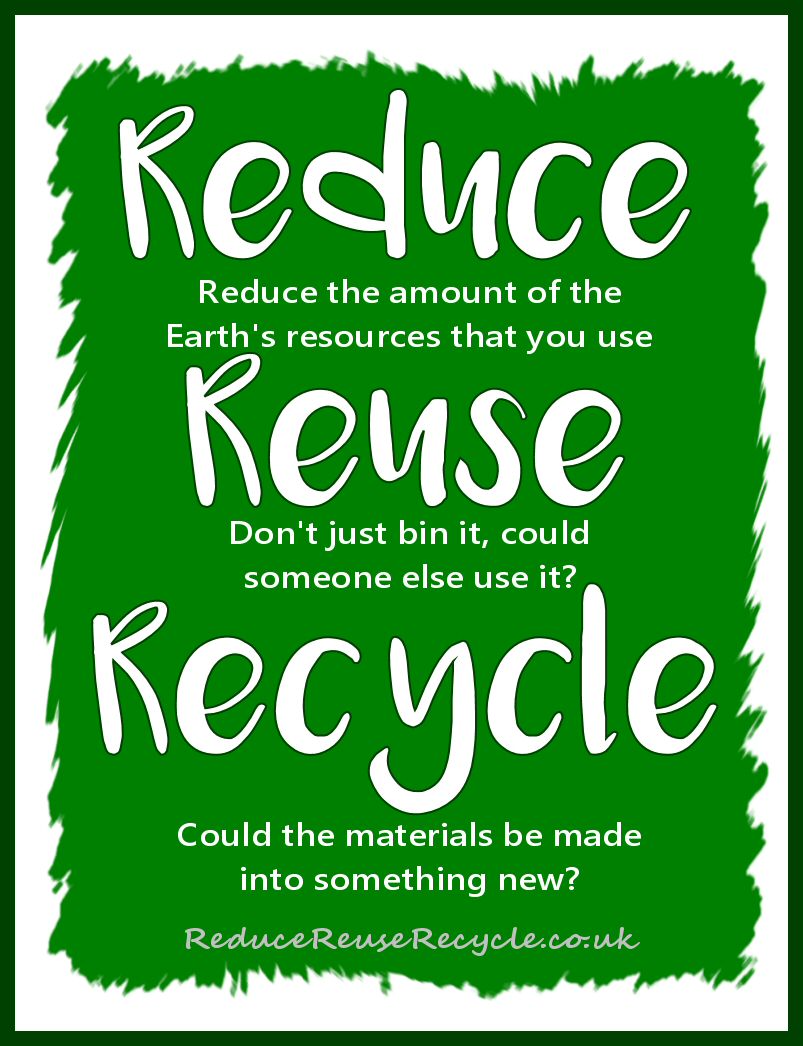 There’s a very good reason why ‘reduce’ and ‘reuse’ were chosen as the first words in the phrase above. Before we think about recycling anything, the very best thing that we can do for the environment is simply to use less resources in our daily life.We live in a consumer driven society where we are continuously encouraged to think that the purpose of life is to Buy More Stuff.  Yes, we have to buy some stuff, but there are many ways in which we can minimise the amount we buy and the resources we consume. The aim of this pamphlet is to provide information about the services, organisations and individuals that can help us reduce, reuse and recycle in our area. REDUCE, RE-USE, RECYCLE   in that order!REDUCEWhen you buy, think about……why you’re buying it - do you really need it?what you’re buying - is there a more sustainable alternative?where you’re buying it from - can you buy second hand, upcycled, or from a more local source such as Ide Shop?Think about ways of cutting down your use of resources such as water, electricity and other fuels 
All of these are not only good for the environment but are usually good for your bank balance as well.  For example the department of energy suggest that you can save 1% of your heating bill for every degree that you turn down your thermostat.  RE-USERECYCLEERRC, Exeter Recycling Centre, Marsh Barton, Exeter April – September: Monday - Friday 9-5, Saturday & Sunday 10-6Oct-March: Monday - Friday 9-4;30, Saturday & Sunday 10-4:30TerraCycle is an innovative recycling company that has become a global leader in recycling hard-to-recycle waste. Go to website to browse the drop-off locations for different items near you. Typically set up and managed by a single person or a small group of people (known as administrator(s) they do change quite often so checking regularly is advised.Repair/maintenanceExeter Repair Café – every third Saturday 10am-1pm at St Sidwells Community Centre, Sidwell Street, Exeter: small household items, (e.g. blenders, toys, heaters, fans ), laptops and electronic devices/IT issues, clothing items and accessories (e.g broken zips, hemlines) and larger electrical items such as TV’s. Donation for service.Not operating again yet but you can email to check on the current situation.                                       E-mail exeterrepaircafe@gmail.comMen in Sheds – will mend Garden & DIY tools. 29 Paris Street, Exeter (Age UK)  Shop telephone: 07769 591602 for details of opening times and drop-off arrangements.Ride On - weekly workshop session where you can maintain your own bike with mechanics on hand to advise. 61 Haven Road, Exeter, EX2 8DP.E-mail: info@rideoncycling.orgDonate to charity shop or social enterprise (where item sold at low cost/passed on to people on very low incomes)If the item is in a good condition and someone else would be willing to pay for it – donate it to a charity. Those closer to Ide include:various shops on Cowick Street, St ThomasReuse shop – at (Exeter Recycling and Refuse Centre ERRC), Exton Road, Marsh Barton (nothing electrical),the large Hospice Care, 2 Trusham Road, Marsh Barton.For more specific items:Bikes – donate to Ride On, 61 Haven Road, Exeter, EX2 8DPBooks – Book-Cycle, West Street, Exeter  website book-cycle.org for details of openingFurniture/white goods/carpets – Turntable, the Warehouse, Swan Yard, Okehampton Street  contact via website www/turntable.org.uk or 01392 202032.On-line swapping sitesFacebook sites:Exeter Journey to Zero Waste – can post if have bulk/specific items to re-useExeter Area Trading, Selling, Swapping and Free pageGum TreeSet-up your own swapClothes swap, plant swap, etcItemWhereOther infoAerosolsERRC (Exeter Recycling and Refuse Centre, Marsh Barton)Sainsbury’s Alphington*Empty only* Not currently in use but recycling in other supermarket carparks is availableAir freshenerNourish, 56 Fore Street, TopshamBaby food pouchesExeter Library        TerraCycle collectionBatteriesHousehold collection Green BoxERRCSainsbury’s Alphington*Car batteries can be recycled at ERRCBeauty productsTerracyclewww.terracycle.comBeverage & drinks cartons  (tetrapak)ERRCBicycle inner tubesExeter Bike Workshop 17 Market Place, ExeterBiscuit/bar wrappersBottle pumps/triggerTerracyclewww.terracycle.comBottle tops (plastic)Household collection Black BoxBread bags1st Heavitree Rainbows  c/o amykellaway7@gmail.comTerracycle collectionBubble wrapCansHousehold collection Black BoxERRCSainbury’s Alphington*CandlesThe Recycled Candle Company, Candle Shop,16 Gandy Street, Exeter      01392 307020Including tea lights in casesCard/cardboardHousehold collection Green BoxERRCCarpetERRCCD/DVD/videosDCW Polymers, EnvironHub, Marsh Barton, EX2 8NNrecycle a wide range of large plastic items. Visit website for details dcw.co.ukCereal boxesIde Facebook collector – Andrea Elisabeth-SmithRecycles a range of packaging materialsComputersERRCConfectionary tubsSeasonal collectionwww.terracycle.comContact lensesBoots, High Street, ExeterCrisp packetsReal Food Store, Queen Street, ExeterEllies Fund – BTRS Charity Fundwww.terracycle.comElectrical items (big & small)ERRCFoil  and foil traysHousehold collection Black BoxDuvetsGabriel House, Smythen Street, ExeterCan be dropped off any timeGreen wasteHousehold green bin (opt-in chargeable service)ERRCGlassHousehold collection Black BoxSainsbury’s Alphington*ERRC (including window glass)Spar, Dunsford HIllInhalersParticipating pharmacies Complete the Cycle SchemeLaundry packagingNourish, TopshamLight bulbs including fluorescent tubesERRCLPG/gas bottlesERRCMake-up containersBroadclyst addressTerracycleMetalERRCMobilesOxfam, South Street, Exeter or via ‘fonebank’www.fonebank.com/oxfam?Is=oxfamOil (including cooking)ERRCPaperHousehold bluesackERRCPaper coffee cupsSainsbury’s Alphington*PensEllies Fund – BTRS Charity FundEllies Fund – BTRS Charity Fundwww.terracycle.comPet food pouchesEllies Fund – BTRS Charity FundEllies Fund – BTRS Charity Fundwww.terracycle.comPlant potsERRCPlastic bags, cereal bags, freezer bags & plastic filmSainsbury’s Alphington*Plastic bottles, yogurt potsHousehold collection Black BoxERRCPrinter ink cartridgesERRCShoesERRC,West Exe Childrens Centre (by entrance)Textile/clothingHousehold collectionPut in carrier bag and leave with recycling.TinsHousehold collection Black BoxSainsbury’s Alphington*ERRCTools -  gardenMen in Sheds – Next to Exeter Bus StationShop telephone: 07769 591602ToothbrushesERRC – electricalToothpaste tubesTerraCycles Oral Care Recycling Programme www.terracycle.comWhite goodsERRCWine corksBy post to: Recorked UK, 11 Cornerhouse Lane, Widnes, WA8 9WDWoodERRCWater filter cartridgesSainsbury’s Alphington *